2023 г.№ п/п№ ОИС, класс Дата приоритетаДата регистрацииОписание изобразительного элементаПравообладательТОВАРНЫЕ ЗНАКИ (ЗНАКИ ОБСЛУЖИВАНИЯ)ТОВАРНЫЕ ЗНАКИ (ЗНАКИ ОБСЛУЖИВАНИЯ)ТОВАРНЫЕ ЗНАКИ (ЗНАКИ ОБСЛУЖИВАНИЯ)ТОВАРНЫЕ ЗНАКИ (ЗНАКИ ОБСЛУЖИВАНИЯ)ТОВАРНЫЕ ЗНАКИ (ЗНАКИ ОБСЛУЖИВАНИЯ)ТОВАРНЫЕ ЗНАКИ (ЗНАКИ ОБСЛУЖИВАНИЯ)№ 915496Классы МКТУ16, 35, 38, 41, 42, 4529.06.202211.01.2023Стилизованная капля, выполненная в виде волнообразных полос черно-белого цвета на белом фоне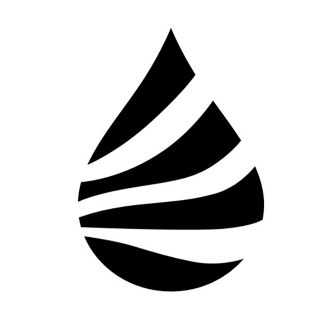 Государственное бюджетное образовательное учреждение высшего образования «Альметьевский государственный нефтяной институт»№ 924453Классы МКТУ16, 35, 38, 41, 42, 4529.06.202201.03.2023Стилизованная капля, выполненная в виде волнообразных полос бело-зеленого цвета на зеленом фоне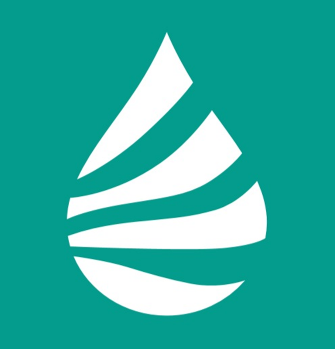 Государственное бюджетное образовательное учреждение высшего образования «Альметьевский государственный нефтяной институт»